September 2018Dear Primary Schools,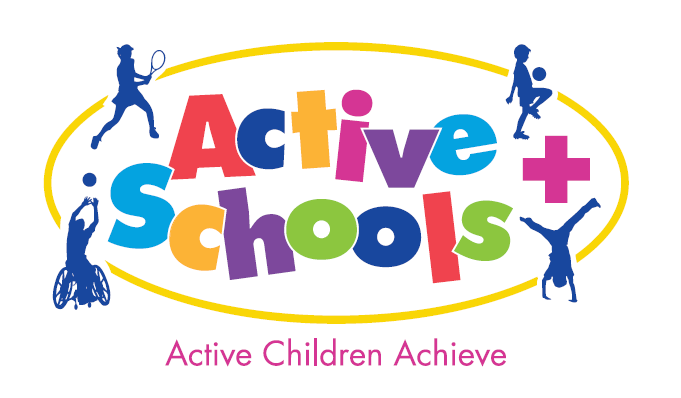 Active Schools Dance WorkshopFor Staff and Y5/6 LeadersThe workshop is aimed at those wishing to develop dance within their school, no prior experience necessary.Cost: £20 per adult, free for pupils.  (Minimum of 6 to allow the course to run.)The dance workshop is aimed at staff and Y5/6 sports leaders who are wishing to deliver extra-curricular dance clubs in their schools.Dance is extremely popular activity choice for children and a fantastic activity for engaging your least active children. Through dance children have opportunity to be creative, express themselves, develop leadership and team work skills.  Dance is also fantastic for improving mental wellbeing and increasing fitness levels. We understand from our dance audit in June that dance is often an area that staff would appreciate more support with and this course is aimed to increase your confidence facilitating a club.  By engaging Y5/6 sports leaders in the deliver they can take ownership of creating the movements and with your support structure into a fun club session.  During the workshop you will learn how to structure a session that will enable children to make up their own routines.  To help establish the programme in school I suggest you bring along two sports leaders who can also receive training and help with delivery.Further to the training staff will receive teacher notes from the workshop they attended.  We would also love to encourage schools to develop routines for the New Active Schools KS2 Dance Competition:  Thursday 14th March at Ralph Thoresby HS.Please find attached application form should you wish to attend.  I would be most grateful if you could fax/e-mail this back no later than Friday 21st September 2018. Assuming minimum numbers are met you will then be prompted to book and pay via Leeds for Learning.If you require any further information, please do not hesitate to contact me.Yours SincerelyNatalie MallinsonActive Schools / Leeds North West School Sport PartnershipEmail: n.mallinson@stmarysmenston.orgActive Schools Dance WorkshopName(s):……………………………  …………………………………………School:……………………………………..Contact No:………………………..Medical conditions……………………………Emergency Contact Name:……………….. ………………………..Emergency Contact No……………………………………Email:……………………………………No. sports leaders………(1 or 2).Medical conditions / learning considerations…………………………..Please return to Natalie Mallinson St Mary’s School, Bradford Rd, Menston, Ilkley, LS29 6AEn.mallinson@stmarysmenston.org DateVenueTimeSpecialistTuesday 9th OctoberLeeds South: Rodillian Academy3.30-5.30pmDazlIan RodleyTuesday 23rd OctoberLeeds North East: Venue Immaculate Heart 3.30-5.30pmFreelanceRuth JohnsonWednesday 24th OctoberLeeds North West: Sacred Heart Burley3.30-5.30pmNorthern ArtsSally HarringtonThursday 6th DecemberLeeds East: Venue Scholes Primary.3.45-5.45pmImovesGail HolmesDateVenueTimeSpecialistSelectTuesday 9th OctoberLeeds South: Rodillian Academy3.30-5.30pmDazlIan RodleyTuesday 23rd OctoberLeeds North East: Immaculate Heart3.30-5.30pmFreelanceRuth JohnsonWednesday 24th OctoberLeeds North West: Sacred Heart Burley3.30-5.30pmNorthern ArtsSally HarringtonThursday 6th DecemberLeeds East: Venue Scholes Primary3.45-5.45pmImovesGail Holmes